　教材过关卷(1)一、填空题。(每空2分，共32分)1 ．在“－8，0，＋6，－7，＋3.7，，－2015，－1.1”这些数中，正数有(　　)个，负数有(　　)个，任意选一个负数，写出它的读法：(　　　　　)。2．(　　)既不是正数，也不是负数。3．如果把平均成绩记为0分，＋8分表示比平均成绩(　　　　　)，－10分表示(　　　　　　　　　　)；比平均成绩多5分，记作(　　)，比平均成绩少3分，记作(　　　)。4．“净含量：20±1 kg”表示合格质量最多是(　　)kg，最少是(　　)kg。5．如下图，每两格之间距离为1 m，规定向东走为正，已知小红从O点出发，她先向东走了5 m，然后又向西走了8 m，这时小红在(　　)处，她实际走了(　　)m。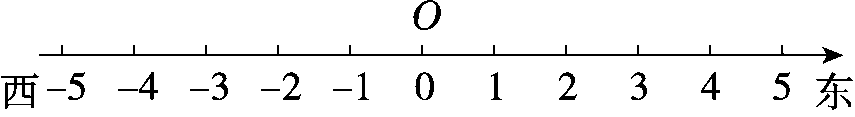 6．在里填上“＞”“＜”或“＝”。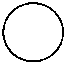 －0.05－0.5	－20＋	＋1－1二、判断题。(每题2分，共8分)1．电梯从－1层到1层上升2层。	(　　)2．0是最小的整数。	(　　)3．某日，北京市的气温为－2 ℃～6 ℃，这一天北京市的温差是4℃	(　　)4．在表示数的直线上，左边的数总比右边的数小。	(　　)三、选择题。(每题2分，共8分)1．对“0”的描述错误的是(　　)。A.0是偶数	B.0是自然数C.0既是正数也是负数	D.0是正数与负数的分界点2．大于－1且小于1的数有(　　)个。A.3	B．2  C.1	D．无数3．某地白天的最高气温是4 ℃，到了晚上12时，气温下降了6 ℃，该地当晚12时的气温是(　　)。A.2 ℃	B．－2 ℃C.10 ℃	D．－10 ℃4．某公司九月份的产值是100万元，十月份的产值是85万元，十月份产值比九月份增长了(　　)。A.15%	B．17.6%C.－15%	D．－17.6%四、按要求答题。(1题4分，2题5分，3题9分，共18分)1．写出点A、B、C、D表示的数。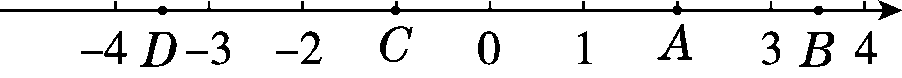 A(　　)	B(　　)C(　　)	D(　　)2．先把下面的数在直线上表示出来，然后将它们按从大到小的顺序排列。－1.5　　0.5　＋3　－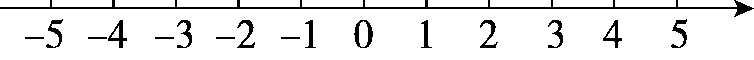 3．下表是某一天四个城市的最高气温。 (1)你会在温度计上表示出这些温度吗？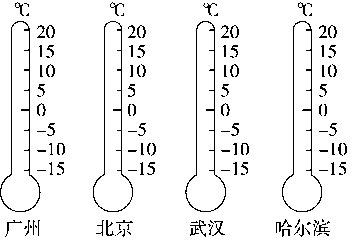 (2)把这四个城市的最高气温从低到高按顺序排列起来。五、解决问题。(1题10分，其余每题12分，共34分)1．下面是六(1)班5名女同学的身高，以她们的平均身高为标准，把平均身高记作0 cm，超过的部分记为正，不足的部分记为负，用正负数表示她们的身高。2．体育课上，8名男生进行引体向上测试，以做7个为标准，超过的个数用正数表示，不足的个数用负数表示，成绩如下。 (1)这8名男生中达标(达到7个的为达标)的学生共有多少名？ (2)这8名男生引体向上的平均成绩为多少？3．某汽车4S店的某品牌汽车2017年上半年的汽车入库数量和售出数量如下表所示，2017年初该4S店存有该品牌汽车40辆。 (1)哪个月该品牌汽车没有卖出去？哪个月该品牌汽车的存有量没有变化？ (2)7月初该4S店有该品牌汽车多少辆？答案一、1．3　4　负八(答案不唯一)　2．03．多8分　比平均成绩少10分　＋5分　－3分4．21　19　5.－3　13　6.＞　＜　＝　＞二、1．×　2．×　3．×　4．√三、1．C　2．D　3．B　4．C四、1．2　3.5　－1　－3.52．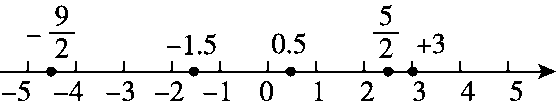 ＋3>>0.5>－1.5>－3．(1)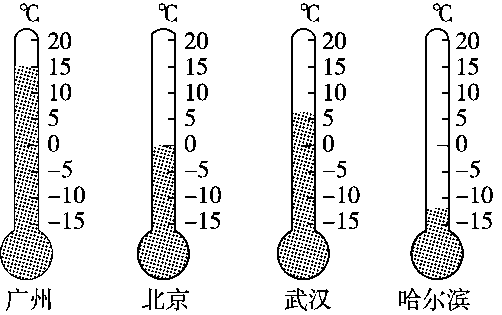 (2)－12 ℃<0 ℃<6 ℃<15 ℃五、1．＋7　－6　－4　＋9　－62．(1)5名(2)4＋1＋3＋5－2－1－2＝8(个)8÷8＋7＝8(个)答：这8名男生引体向上的平均成绩为8个。3．(1)2月份　4月份(2)43辆城市广州北京武汉哈尔滨最高气温/℃1506－12学号1号2号3号4号5号身高/cm158145147160145用正负数表示身高/cm学号①②③④⑤⑥⑦⑧成绩/个－204－1－2135时间2017年初1月份2月份3月份4月份5月份6月份入库数量/辆40+5+6+2+4+12+3售出数量/辆40-70-8-4-2-8